Does he…? Does she…?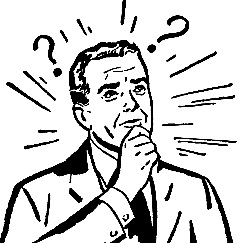 I like…EnglishsciencePEmathI like…Japanesesocial studiesAKB48ArashiI like…baseballsoccertennisskiingI like…nattopizzaI play…volleyballbasketballsoccerI play…tennisthe pianothe trumpetI play…the guitarFortniteI live in…I live in…I have…a brothera sistera catI have…a doga hamstershort hairI have…long haira beautiful faceNameGuessNameGuess